ZOZNAM ŽIAKOV 1.A TRIEDY1.    Liliana B.                       16.   Nela P.                        2.    Tomáš B.                       17.   Alica  R.3.    Jonáš B.                         18.   Dominika S.4.    Samuel D.                      19.   Charlotte S.5.    Ondrej H.                       20.   Peter S.6.    Matej CH.                      21.   Karol T.7.    Eliška K.                         22.   Gregor  V.8.    Oliver K.                        23.   Oliver V.9.    Adriána K.                     24.   Patrik V.10.   Nina K.                          25.   Zara Ž.11.   Anton  L.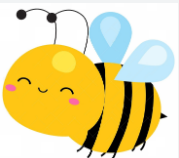 12.   Tomáš L.13.   Emília M.                                           14.   Liliana O.15.   Jori Vuk P.Triedna učiteľka:                           Vychovávateľka:                                             Mgr. Jana  Hirková                        PaedDr.   Zlatica Husárová